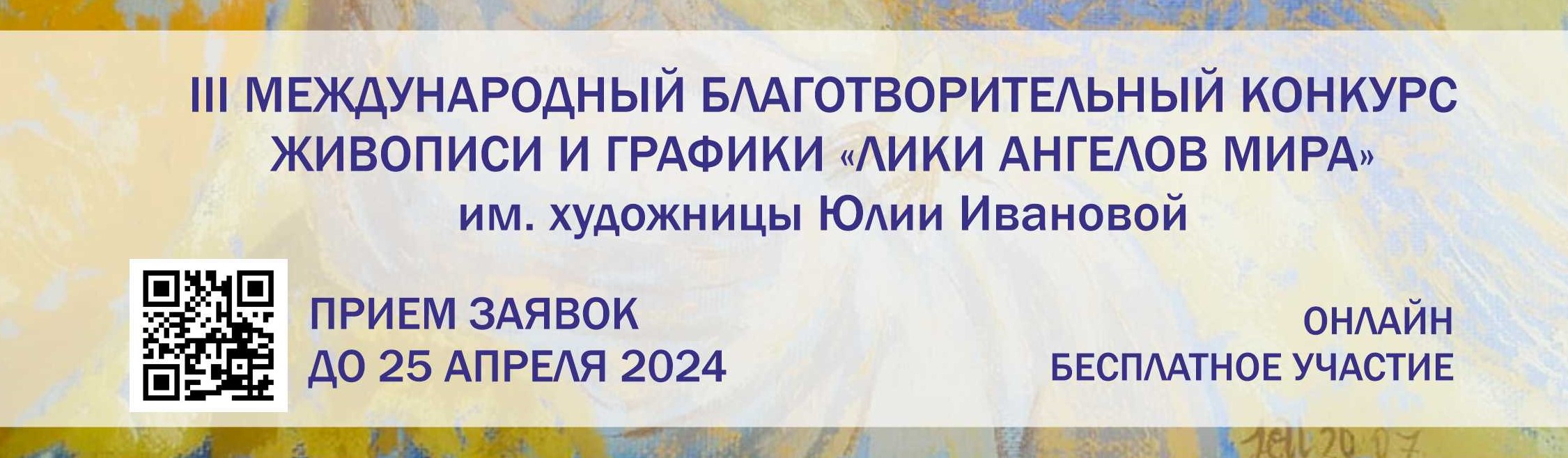 Форма заявки Участника конкурса:- ФИО- Страна, город- Направление (живопись/графика)- Номинация (Ангелы и дети/ Религиозные сюжеты/ Ангелы рядом с нами/ Лики Ангелов / Ангелы и храмы)- Категория участника (профессионал, любитель, студент)- Для Профессионалов и Студентов необходимо указать название учебного учреждения. - Название картины- Год создания- Оригинальные размеры картины- Материалы, техника- Краткая информация о себе- Адрес вашего сайта, аккаунтов в соц. сетях (если есть) - Небольшое описание к картине (что хочется сказать зрителям) - Фото картины (загрузить файл в хорошем качестве, с четким полноценным изображением работы, от 2 до 6 Мб, 300 dpi, формат jpg). Подавая заявку Автор подтверждает, что ознакомился и полностью согласен с условиями участия изображений картин в Конкурсе, согласен на обработку переданных персональных данных в соответствии с п.1, ст.6 ФЗ РФ №152 «О персональных данных». Вся информация используется только для реализации задач конкурса и проведения выставок с указанием имени автора и названия работы. Подпись Дата 